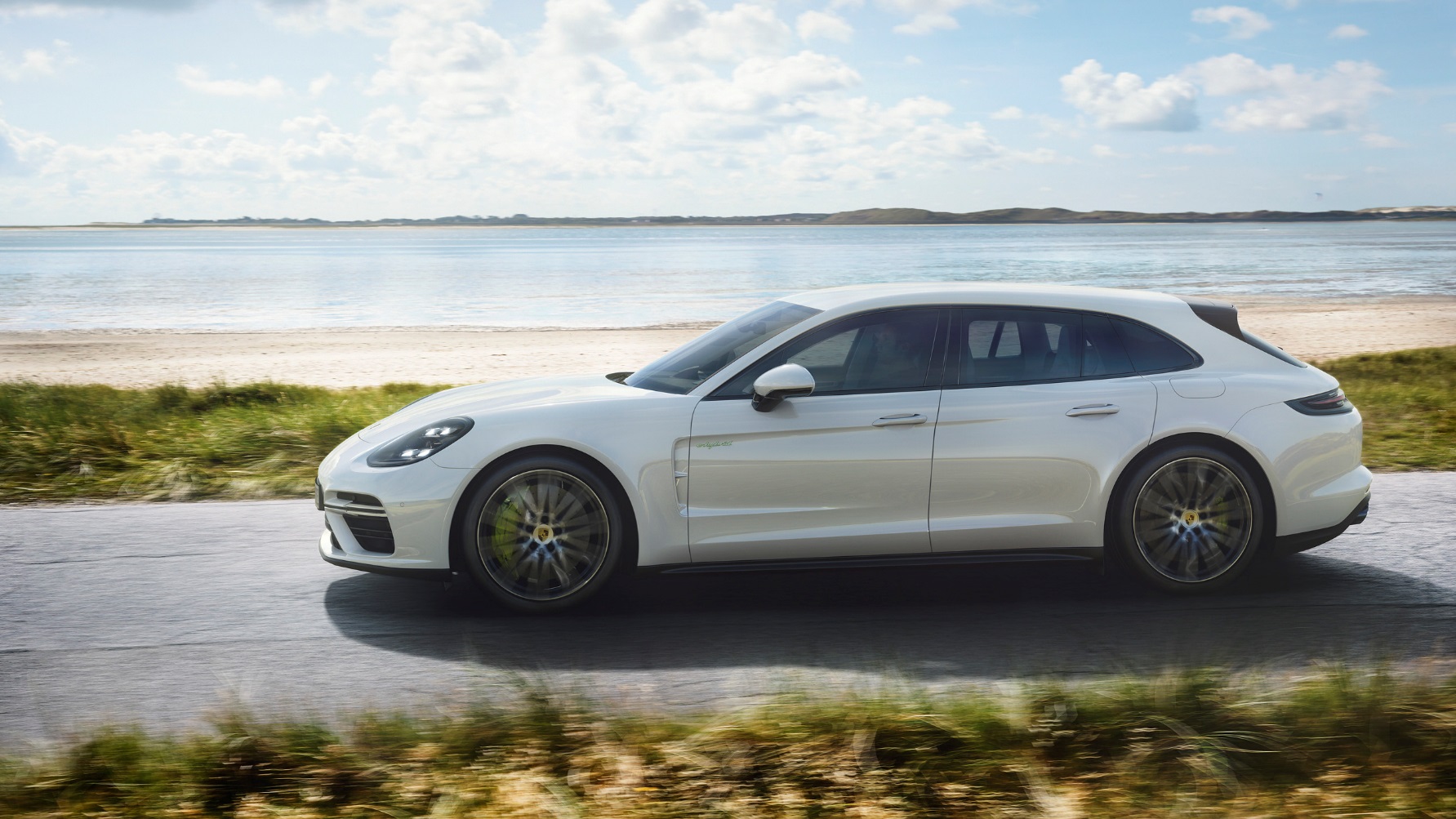 Panamera Turbo S E-Hybrid Sport TurismoDossiê de imprensaConteúdoDestaquesUma tríade composta por performance, eficiência e adequação ao cotidiano	3ResumoPanamera Turbo S E-Hybrid coroa a linha Sport Turismo	5Propulsão híbrida plug-in e tração integralO mais alto nível da performance híbrida	9Conceito do interior e conectividadeElevado grau de adequação ao cotidiano e versatilidade	12Sistemas de assistência e de confortoInteligência interligada	15Chassi e sistemas de chassiGrande amplitude entre performance e conforto	16ExteriorNovo design na classe luxo	20Equipamentos de sérieSistemas de chassi inovadores de fábrica	24Informações sobre o consumo	26	DestaquesTríade entre performance, eficiência e adequação ao cotidianoNovo destaque da linha de modelos.
Com 500 kW (680 cv) de potência e a força de dois motores, o Panamera Turbo S E-Hybrid Sport Turismo assume o primeiro lugar na série de modelos Sport Turismo.Aceleração como um 911.
A propulsão híbrida plug-in desenvolve um torque de 850 Nm e acelera o Sport Turismo a 100 km/h em 3,4 segundos.918 Spyder como modelo.
A estratégia de boost foi adaptada do supercarro esportivo 918 Spyder; o motor elétrico assegura não apenas eficiência energética, mas também tração adicional.Consumo sustentável de energia.
O consumo do Panamera Turbo S E-Hybrid Sport Turismo no Novo Ciclo de Condução Europeu (NEDC) é de 3,0 l/100 km de combustível e 17,6 kWh/100 km de energia elétrica.Livre de emissões locais.
Graças a um alcance puramente elétrico de até 49 quilômetros (conforme o NEDC), o Panamera Turbo S E-Hybrid Sport Turismo roda livre de emissões locais.Equipamentos abrangentes.
O modelo top de linha conta com um número maior de equipamentos de série, que incluem suspensão a ar, freios de cerâmica, rodas de 21 polegadas, chassi ativo e sistema de som da Bose®.Design de vanguarda.O Panamera Sport Turismo ganhou um design totalmente exclusivo a partir da coluna B e é recomendado como alternativa versátil aos sedãs da classe luxo.Conceito de bancos 4+1.
O Panamera Turbo S E-Hybrid Sport Turismo é equipado de série com um banco traseiro com três lugares (conceito 2+1). Dois bancos individuais no compartimento traseiro são disponibilizados a pedido.ResumoPanamera Turbo S E-Hybrid coroa a linha Sport TurismoA Porsche une design exclusivo e alto valor utilitário com performance excepcional e máxima eficiência: Agora, a linha de modelos Panamera Sport Turismo também é coroada por uma propulsão híbrida plug-in de alta potência. No novo Panamera Turbo S E-Hybrid Sport Turismo, a Porsche combina um motor V8 de quatro litros (404 kW/550 cv) potente com um motor elétrico quase que totalmente silencioso (100 kW/136 cv). O resultado é uma potência de sistema de 500 kW (680 cv). O torque máximo de 850 Nm é disponibilizado já pouco acima da rotação em ponto morto. A propulsão híbrida plug-in assegura uma aceleração de zero a 100 km/h em 3,4 segundos e uma velocidade máxima de 310 km/h. O consumo médio no Novo Ciclo de Condução Europeu (NEDC) é de 3,0 l/100 km de combustível e 17,6 kWh/100 km de energia elétrica. O Sport Turismo mais potente percorre até 49 quilômetros de modo puramente elétrico e portanto livre de emissões locais. Não é apenas o equilíbrio entre performance e eficiência que torna o Panamera Turbo S E-Hybrid Sport Turismo único na sua categoria, mas também o seu conceito de espaço: Com tampa traseira grande, borda de carga mais baixa, maior volume do bagageiro e uma configuração de bancos 4+1, o novo destaque principal da linha de modelos satisfaz altos níveis de exigência em matéria de adequação ao cotidiano.3,4 segundos para o sprint clássico e 310 km/h de velocidade máximaO Panamera Turbo Sport Turismo já oferece uma performance excepcional, aliada a um alto grau de adequação ao cotidiano. A melhor prova disso é a premiação com o “Volante Dourado”, um dos prêmios europeus mais importantes na área automobilística, na categoria “carro esportivo”. Agora, a Porsche sai na frente mais uma vez: Tal como já ocorre com o sedã esportivo Panamera, agora o primeiro lugar da linha de modelos Sport Turismo também é ocupado por um híbrido plug-in, que mostra mais uma vez o grande potencial de desempenho da tecnologia híbrida. A estratégia de Boost do Panamera Turbo S E-Hybrid Sport Turismo com tração integral de série foi adaptada do supercarro esportivo Porsche 918 Spyder. Já a partir de 1.400 rpm, o motor biturbo V8 e o motor elétrico disponibilizam o torque máximo de sistema de 850 Nm. A embreagem de separação instalada no módulo Hybrid é acionada de modo eletromecânico por um Electric Clutch Actuator. O resultado são tempos de reação curtos e um alto nível de conforto. A transmissão para o sistema adaptável de tração integral de série, o chamado Porsche Traction Management (PTM), é assegurada pelo sistema Porsche Doppelkupplung (PDK) de oito marchas com troca rápida. O motor elétrico de alta performance possibilita o sprint de zero a 200 km/h em 11,9 segundos. É possível atingir uma velocidade máxima de 310 km/h. Esta performance é acompanhada por um elevado grau de sustentabilidade: a uma velocidade de até 140 km/h, o novo Panamera Turbo S E-Hybrid Sport Turismo roda de modo puramente elétrico e, portanto, livre de emissões locais. A um status de carregamento normal da bateria, o mais potente Sport Turismo dá a partida no modo elétrico automaticamente. Assim que o alcance elétrico máximo é ultrapassado, o Panamera ativa o modo Hybrid. Dependendo do carregador e da conexão elétrica, a bateria de íon-lítio com um conteúdo energético de 14,1 kWh é recarregada em 2,4 a seis horas.Design singular, spoiler adaptável do teto e conceito de bancos 4+1O Turbo S E-Hybrid Sport Turismo dispõe de todas as inovações da segunda geração do Panamera. Estas incluem o Porsche Advanced Cockpit digitalizado, sistemas de assistência pioneiros como o Porsche InnoDrive com piloto automático adaptável e o eixo traseiro direcional opcional. O spoiler do teto de série é único no segmento do Panamera Sport Turismo. Dependendo da situação de direção e do modo de direção selecionado, o seu ângulo de ajuste é posicionado em três níveis, gerando um downforce adicional de até 50 quilos sobre o eixo traseiro. Componente do sistema Porsche Active Aerodynamics (PAA), o elemento de condução do ar permanece retraído a uma velocidade de até 170 km/h, ajustando-se com um ângulo de sete graus negativos à linha do teto inclinada para trás. A partir de 170 km/h, o spoiler do teto move-se automaticamente para a posição Performance e, com um ângulo de ajuste de um grau positivo, aumenta a estabilidade de direção e a dinâmica transversal. Nos modos de direção Sport e Sport Plus, o spoiler do teto move-se para esta posição já a partir uma velocidade de 90 km/h. A partir de 90 km/h, o suporte ativo do PAA muda o ângulo de ajuste do spoiler para 26 graus positivos assim que o teto solar panorâmico opcional é aberto. Isso compensa as turbulências, reduzindo proporcionalmente os ruídos.Em termos conceituais, o modelo de ponta também oferece todas as vantagens da nova linha do Sport Turismo resultantes do design de vanguarda. A linha do teto, mais alta em comparação com a do sedã esportivo, facilita a entrada e a saída no compartimento traseiro, proporcionando também um espaço nitidamente maior para a cabeça. A usabilidade do bagageiro beneficia-se da tampa traseira elétrica com abertura ampla e da borda de carga baixa com apenas 632 milímetros. Como todos os modelos Sport Turismo, o Panamera Turbo S E-Hybrid é equipado de série com um banco traseiro com três lugares. Uma vez que os dois lugares externos – de acordo com a premissa tanto esportiva quanto de conforto da linha de modelos – são projetados como bancos individuais, o resultado é uma configuração 2+1 no compartimento traseiro. Opcionalmente, é possível encomendar dois bancos individuais com ajuste elétrico para o compartimento traseiro. Carregado até a extremidade superior dos bancos traseiros, o Panamera Turbo S E-Hybrid Sport Turismo disponibiliza um volume de armazenamento de 425 litros. Os três encostos dos bancos traseiros podem ser rebatidos separadamente ou em conjunto (relação de 40:20:40); o desbloqueio do bagageiro é elétrico. Neste caso, o volume de carga aumenta para até 1.295 litros.Equipamentos de série abrangentes, incluindo freios de cerâmicaO Porsche Panamera Turbo S E-Hybrid Sport Turismo conta com equipamentos de série abrangentes: ele é equipado de fábrica, por exemplo, com a estabilização elétrica de rodagem Porsche Dynamic Chassis Control Sport (PDCC Sport), incluindo o bloqueio transversal do eixo traseiro Porsche Torque Vectoring Plus (PTV Plus), os freios de alto desempenho Porsche Ceramic Composite Brake (PCCB), rodas de liga leve de 21 polegadas com o design do 911 Turbo, a direção assistida Plus, o pacote Sport Chrono e a climatização do carro no estado parado. Como em todos os modelos Panamera Sport Turismo com potência a partir de 324 kW (440 cv), também no novo modelo top de linha a suspensão a ar adaptável com três câmaras e Porsche Active Suspension Management (PASM) assegura uma grande amplitude entre dinâmica de direção elevada e conforto agradável de viagem.Propulsão híbrida plug-in e tração integralO mais alto nível da performance híbridaDepois do Panamera 4 E-Hybrid Sport Turismo, propulsionado por um motor biturbo V6 e um motor elétrico, a Porsche mostra outra vez com o Panamera Turbo S E-Hybrid Sport Turismo o grande potencial de desempenho da tecnologia híbrida. No modelo top da linha, a Porsche combina o motor elétrico de 100 kW (136 cv) de potência com um motor biturbo V8, que gera 404 kW (550 cv). Quando ambos os motores trabalham em conjunto, o resultado são 500 kW (680 cv) de potência de sistema e 850 Nm de torque de sistema. A estratégia de boost do motor segue a do 918 Spyder: o motor elétrico não só assegura um elevado grau de eficiência energética, como também uma tração adicional – um turbo adicional elétrico, com o qual a Porsche reforça a posição do Panamera como carro esportivo entre os grandes sedãs de viagem.Electric Clutch Actuator e PDK de oito marchas com troca rápidaO motor elétrico e o motor V8 são interligados através de uma embreagem de separação instalada no módulo Hybrid da Porsche. Este Electric Clutch Actuator (ECA) com acionamento eletromecânico assegura tempos de reação curtos e um alto padrão de conforto. Para a transmissão para o sistema ativo de tração integral de série, o Porsche Traction Management (PTM), é utilizado o sistema Porsche Doppelkupplung (PDK) de oito marchas. A propulsão híbrida plug-in acelera o novo modelo de ponta a 100 km/h em 3,4 segundos. O Sport Turismo mais potente atinge a velocidade máxima a 310 km/h.Bateria de íon-lítio refrigerada a fluidoO motor elétrico é alimentado com energia elétrica através de uma bateria de íon-lítio refrigerada a fluido com um teor energético de 14,1 kWh. Através de uma conexão de 230 volts com dez amperes, a bateria de alta voltagem integrada na parte traseira é totalmente carregada em seis horas. Se, ao invés do carregador de série de 3,6 kW, o Panamera Sport Turismo utilizar o carregador on-board opcional de 7,2 kW e uma conexão de 230 volts com 32 amperes, a bateria estará carregada depois de apenas 2,4 horas. Através do Porsche Communication Management ou do app Porsche Connect (para smartphone e Apple® Watch), também é possível iniciar o carregamento via temporizador. Além disso, o Panamera Turbo S E-Hybrid Sport Turismo é equipado com uma climatização do carro no estado parado, para refrigerar ou aquecer o interior do veículo já durante o carregamento com a energia da rede elétrica.Partida com “E-Power” e classe de eficiência energética A+ na AlemanhaPor padrão, o Panamera Turbo S E-Hybrid Sport Turismo dá a partida no modo elétrico “E-Power”. Por uma distância de até 49 quilômetros, o Porsche roda livre de emissões locais. Ao pisar sobre um ponto de pressão no pedal do acelerador ou atingir um nível abaixo do estado de carregamento mínimo da bateria, o Panamera muda para o modo “Hybrid Auto” – disponibilizando assim a potência de ambos os motores. O consumo no Novo Ciclo de Condução Europeu (NEDC) para modelos híbridos plug-in é de 3,0 l/100 km com gasolina super (correspondente a 69 g/km de CO2) e 17,6 kWh/100 km com energia elétrica. O grau de eficiência com que o novo Porsche Panamera Turbo S E-Hybrid Sport Turismo converte a energia em propulsão reflete-se na sua categorização na melhor classe de eficiência energética na Alemanha: A+.O modo “Hybrid Auto” possibilita uma operação mais eficienteNo Panamera Turbo S E-Hybrid Sport Turismo, o pacote Sport Chrono com comutador de modo integrado no volante está incluído nos equipamentos de série. Os diferentes modos de direção são selecionados através do comutador de modo e do Porsche Communication Management. Entre estes, estão incluídos também os modos “Sport” e “Sport Plus”, conhecidos dos outros modelos Panamera com pacote Sport Chrono. Os modos “E-Power”, “Hybrid Auto”, “E-Hold” e “E-Charge” são específicos do Hybrid.Conceito do interior e conectividadeElevado grau de adequação ao cotidiano e versatilidadeO Panamera combina alto padrão de conforto, a esportividade típica da Porsche e um design de vanguarda com grande versatilidade. Isso o torna uma manifestação da exceção dentro da categoria luxo e uma alternativa para todas aquelas pessoas para as quais a distribuição fixa do interior de um sedã clássico não oferece flexibilidade suficiente. O Panamera Sport Turismo reforça essa característica ímpar da linha de modelos com um compartimento traseiro ainda mais versátil. O modelo apresentado em 2017 deixa a fábrica da Porsche em Leipzig como o primeiro Panamera equipado com um banco traseiro com três lugares. Opcionalmente, também são disponibilizados dois bancos individuais no compartimento traseiro. Sem os encostos dos bancos traseiros rebatidos, o novo Panamera Turbo S E-Hybrid Sport Turismo dispõe de um volume de armazenamento de 425 litros. Além disso, é possível rebater os três encostos dos bancos traseiros separadamente ou em conjunto em uma proporção de 40:20:40; o desbloqueio é elétrico a partir do bagageiro. Com carga até o teto, o volume de carga aumenta para 1.295 litros.Graças à tampa traseira com abertura elétrica de série, à borda de carga baixa com cerca de 63 centímetros e à largura de 92 centímetros do seu bagageiro, é possível carregar muito bem o bagageiro do Sport Turismo entre as cavas das rodas. Até mesmo bolsas de golfe pesadas podem ser acondicionadas com facilidade na superfície de carregamento de 1.088 milímetros de comprimento. Se o Sport Turismo for equipado com sistema de acesso confortável, basta um movimento com o pé para abrir ou fechar a tampa traseira; o veículo reconhece usuários autorizados através da chave codificada.Para o bagageiro do Panamera Turbo S E-Hybrid Sport Turismo, a Porsche disponibiliza como opcional um gerenciamento do compartimento de carga. O sistema variável para transporte seguro dos mais diversos tipos de objetos engloba dois trilhos de fixação integrados no piso do bagageiro, quatro argolas de amarração e uma rede divisora do bagageiro. A bordo, uma persiana rolô flexível é instalada de série no bagageiro. Se no caminho para um compromisso ainda for preciso carregar o laptop rapidamente, também é possível fazê-lo através de uma tomada de 230 volts localizada no compartimento de carga, fornecida a pedido.Porsche Advanced Cockpit com indicações específicas do HybridUma característica geral da segunda geração do Porsche Panamera é o seu conceito de display e de operação digitalizados: o Porsche Advanced Cockpit de série com painéis sensíveis ao toque e displays configuráveis individualmente. Duas telas de sete polegadas constituem o cockpit interativo. O Panamera Turbo S E-Hybrid Sport Turismo diferencia-se pelo Power Meter projetado especificamente para a operação híbrida, com um ponteiro na cor verde ácido e a inscrição “turbo S” das outras versões da linha. O Power Meter fornece informações sobre a energia elétrica utilizada no momento e a energia elétrica reavida por recuperação.Uma tela touch de 12,3 polegadas no console central atua como elemento central de operação e de display do PCM; no caso específico do Hybrid, aqui também é possível acessar as mais variadas informações. Tão relevantes para a operação quanto informativos: o assistente de Boost e o assistente Hybrid. O assistente de Boost mostra a energia disponível para fazer um “boost”. As diferentes indicações visuais do assistente Hybrid servem como ajuda para a dosagem da potência da propulsão elétrica.Entre os demais recursos de “Porsche E-Performance” está incluído o pacote Sport Chrono, de série neste caso, e com ele o comutador de modo integrado no volante. Através dele é possível ativar quatro modos de direção diferentes. Estes são os dois modos conhecidos dos outros modelos Panamera com pacote Sport Chrono “Sport” e “Sport Plus”, além do “Sport Response Button” para acessar a performance máxima. A estes somam-se os dois modos específicos do Hybrid “E-Power” e “Hybrid Auto”. Dois outros modos, “E-Hold” e “E-Charge”, são controlados através do Porsche Communication Management (PCM).Controle das funções do Hybrid através do Porsche ConnectO Porsche Connect Plus é integrado de série no leque de funções do PCM. Esta interface para o mundo on-line engloba, entre outros, o Apple® CarPlay e o Porsche Car Connect App (PCC). Através do app, via smartphone e Apple® Watch, o motorista do novo Turbo S E-Hybrid Sport Turismo pode acessar serviços do Porsche Connect específicos para o Hybrid. Estes incluem o gerenciamento da bateria e do carregamento e o controle remoto de funções do Hybrid. Exemplo de gerenciamento da bateria e do carregamento: aqui são acessadas informações importantes relacionadas ao status de carregamento. Estas incluem o alcance puramente elétrico e o alcance total, o estado atual de carregamento da bateria do Hybrid, assim como o tempo restante de carregamento. Através do controle remoto das funções específicas do Hybrid, é possível iniciar o processo de carregamento ou determinar quando, no máximo, este deve ser encerrado. Além disso, através do app o motorista pode controlar a climatização do carro no estado parado de série, refrigerando ou aquecendo assim o interior já antes da partida. Isso é feito então com energia elétrica da rede elétrica.Sistemas de assistência e de confortoInteligência interligada O Panamera Turbo S E-Hybrid Sport Turismo é equipado com inúmeros sistemas de assistência de série ou opcionais, que tornam a vida ao volante mais confortável e segura. Entre eles, destacam-se os equipamentos opcionais Porsche InnoDrive e assistente de visão noturna. Este último utiliza uma câmera termográfica que detecta pessoas e animais de maior porte a uma distância de até 300 metros e os exibe com uma marcação colorida de advertência no cockpit. O novo Porsche InnoDrive com piloto automático adaptável é igualmente prospectivo: com base em dados de navegação tridimensionais de alta resolução, as taxas ideais de aceleração e desaceleração, assim como as especificações de marcha e do modo planar, são calculadas e ativadas para os três quilômetros seguintes. Para isso, o copiloto eletrônico considera automaticamente curvas, subidas e velocidades permitidas. Sensores de radar e de vídeo detectam outros veículos e limites atuais de velocidade e os incluem no controle.Além disso, a gama dos sistemas de assistência foi ampliada para aquelas situações nas quais a diversão é limitada também em um Porsche: nos engarrafamentos. Em situações de engarrafamento com velocidades de até 60 km/h, o assistente de engarrafamento auxilia o motorista através de uma direção linear e transversal integrada do veículo, na qual o percurso de acompanhamento regulado pelo ACC atrás de uma fila de veículos identificada é combinado com uma assistência de direção por meio da direção eletromecânica, na qual é possível interferir facilmente a qualquer momento.Chassi e sistemas de chassiGrande amplitude entre performance e confortoSeguindo o conceito geral do Panamera Sport Turismo, o chassi une o conforto da viagem em um sedã de luxo com a performance de um carro esportivo de alta potência. Isso é assegurado por inúmeros sistemas inovadores, que complementam o layout básico do chassi. Quase todos estes sistemas de assistência e de conforto são instalados de série a bordo do novo Panamera Turbo S E-Hybrid Sport Turismo. Estes incluem a suspensão a ar adaptável com Porsche Active Suspension Management (PASM), a regulagem ativa do chassi e a estabilização de rodagem Porsche Dynamic Chassis Control Sport (PDCC Sport) com Porsche Torque Vectoring Plus (PTV Plus), assim como o Porsche Ceramic Composite Brake (PCCB). Além disso, um eixo traseiro direcional é disponibilizado como opcional. Este traz a precisão de direção e o handling de um carro esportivo para a classe dos sedãs de luxo. Além disso, o controle integrado do chassi Porsche 4D Chassis Control, presente em todos os modelos Panamera, analisa e sincroniza todos os sistemas de chassi em tempo real, otimizando assim o comportamento de direção.Eixo traseiro direcional opcionalOpcionalmente, é possível equipar o Panamera Turbo S E-Hybrid Sport Turismo com um eixo traseiro direcional. A velocidades reduzidas de até aproximadamente 50 km/h, as rodas traseiras são direcionadas – de modo variável em função da velocidade de direção – em sentido contrário ao das rodas dianteiras, até um ângulo de direção máximo de 2,8 graus. Fala-se aqui de uma redução virtual da distância entre os eixos. As vantagens: um comportamento de direção mais dinâmico nas curvas e uma facilidade consideravelmente maior para manobrar e estacionar em espaços mais reduzidos. A velocidades mais altas, por sua vez, as rodas traseiras são direcionadas no mesmo sentido do eixo dianteiro, dependendo da velocidade. O resultado: um alongamento virtual da distância entre os eixos e, com isso, uma estabilidade de direção ainda mais elevada, como por exemplo em mudanças de faixa em uma rodovia. Em termos gerais, desta forma o eixo traseiro direcional otimiza a segurança ativa e a dinâmica de direção, bem como também o conforto, através da necessidade de um ângulo de direção menor a velocidades reduzidas. Além disso, a utilização do eixo traseiro direcional permite uma transmissão de direção mais direta no eixo dianteiro e, com isso, uma sensação de direção extremamente esportiva.Controle integrado do chassi Porsche 4D Chassis ControlO Porsche 4D Chassis Control é um sistema de controle central interligado. Ele analisa a situação de direção do momento de modo centralizado em todas as três dimensões (aceleração longitudinal, transversal e vertical), calcula informações ideais do estado de direção e as disponibiliza de modo uniforme e em tempo real para todos os sistemas de chassi – a quarta dimensão do controle do chassi. Com isso, os sistemas atuam de modo integrado em relação à situação de direção existente. Um exemplo: Na entrada dinâmica em uma curva, a regulagem eletrônica dos amortecedores PASM, a suspensão a ar adaptável, o eixo traseiro direcional, o PTV Plus e o PDCC Sport asseguram em conjunto um comportamento de direção com maior suporte, alto grau de agilidade e estabilidade. O Porsche 4D Chassis Control transmite um impulso para os sistemas de chassi já ao entrar na curva. Desse modo, os sistemas atuam com antecedência e desempenham o máximo em performance nas curvas.Porsche Active Suspension Management (PASM)O Porsche Active Suspension Management (PASM) de série é uma regulagem eletrônica dos amortecedores. O sistema reage ao estado da pista e ao modo de direção e, com base nestes, regula continuamente o amortecimento de cada uma das rodas. Além disso, os amortecedores instalados no Panamera atual melhoram a capacidade de resposta e a amplitude entre conforto e esportividade. Geralmente, é possível escolher entre três modos de direção: “Normal”, “Sport” ou “Sport Plus”. E o PASM funciona assim: Sensores detectam os movimentos da carroceria e como eles ocorrem em caso de acelerações fortes, frenagens, curvas em alta velocidade ou sobre pistas irregulares. O PASM envia os dados coletados para o Porsche 4D Chassis Control. A central de comando calcula o estado de direção do momento e regula o grau de rigidez do PASM, assim como as características dos amortecedores e as constantes elásticas das molas da suspensão a ar adaptável em função do modo de direção. Graças ao 4D Chassis Control, os parâmetros de regulagem dos outros sistemas eletrônicos de chassi também são ajustados com base nisso. O resultado: o aumento da estabilidade de direção, da performance e do conforto.Suspensão a ar adaptável com PASMO Panamera Turbo S E-Hybrid Sport Turismo é equipado de série com uma suspensão a ar adaptável com três câmaras. Sobretudo no que diz respeito ao nível de conforto obtido, a suspensão a ar adaptável estabelece padrões. Em comparação com a suspensão a ar da primeira geração do Panamera, ela foi significativamente aperfeiçoada. Ao invés de duas, o sistema atual possui três câmaras de ar comutáveis por suspensão e um volume de ar cerca de 60 por cento maior. Isso possibilita um alcance significativamente maior das constantes elásticas das molas. Assim, o chassi pode ser configurado com uma constante elástica básica das molas baixa e consequentemente mais confortável, uma vez que a constante elástica das molas é ajustada eletronicamente em uma fração de segundo, assim que isso é necessário – como por exemplo ao acelerar e frear ou para reduzir oscilações.Além disso, a suspensão a ar apresenta as vantagens já conhecidas da regulagem de nível. Além do nível normal, são disponibilizados aqui um nível suspenso e um nível baixo. O nível suspenso eleva o chassi em 20 milímetros para evitar que o spoiler dianteiro encoste no chão em entradas de garagens subterrâneas, por exemplo. Ao ativar o nível baixo, o eixo dianteiro é rebaixado em 28 milímetros e o eixo traseiro em 20 milímetros, para melhorar a aderência à pista em altas velocidades e apurar a aerodinâmica.Estabilização ativa de rodagem PDCC Sport com PTV PlusAtravés da integração de estabilizadores eletromecânicos, o Porsche Dynamic Chassis Control Sport (PDCC Sport) otimiza a dinâmica de direção do Panamera Sport Turismo. O sistema regula os estabilizadores com rapidez consideravelmente maior do que os sistemas com atuadores hidráulicos e enrijece os estabilizadores, para minimizar as oscilações da carroceria. No Panamera, a Porsche combina o PDCC Sport com o Porsche Torque Vectoring Plus (PTV Plus). O bloqueio do diferencial do eixo traseiro com controle eletrônico assegura uma distribuição variável dos torques de acionamento entre as rodas traseiras, enquanto intervenções de frenagem sobre rodas selecionadas geram um torque de direção adicional no eixo traseiro. O resultado: um comportamento de direção ainda mais ágil. Além disso, através do bloqueio orientado do diferencial, o PTV Plus proporciona um aumento perceptível da tração na aceleração de saída das curvas.ExteriorNovo design na classe luxoCom o Panamera Sport Turismo, a Porsche enriquece a classe luxo com um carro de viagem de vanguarda, cuja tríade composta por dinâmica, conforto e versatilidade constitui uma alternativa única aos sedãs clássicos nesta categoria. Agora, o novo Panamera Turbo S E-Hybrid Sport Turismo assume o primeiro lugar dentro desta série de modelos. A silhueta: linha do teto alongada e coluna D marcanteAssim como o sedã esportivo Panamera, o Sport Turismo também se distingue por proporções dinâmicas e elementos de design tão marcantes quanto elegantes. O Turbo S E-Hybrid Sport Turismo possui 5.049 milímetros de comprimento, 1.432 milímetros de altura e 1.937 milímetros de largura. Entre as saliências curtas da carroceria estende-se uma grande distância entre eixos de 2.950 milímetros. O Panamera Turbo S E-Hybrid Sport Turismo é apoiado sobre rodas de 21 polegadas de série.Acima das cavas marcantes das rodas e dos ombros pronunciados estendem-se uma linha alongada da janela e um contorno do teto igualmente longo. Junto com os revestimentos das colunas B e C pintados em preto alto brilho, os vidros laterais escurecidos do envidraçamento com isolamento térmico formam uma superfície que afila-se gradualmente em direção à traseira. Esta é emoldurada por um friso estreito que circunda os vidros laterais, o qual é cromado no Turbo S E-Hybrid. O próprio teto estende-se para trás com uma inclinação menor do que a da linha da janela. O resultado é uma coluna D marcante, definida e inconfundível, que flui para os ombros do veículo com uma inclinação ao estilo dos carros esportivos e incomum para uma versão de carroceria deste tipo. Um elemento marcante da silhueta, comum a todas as versões do Panamera, são os frisos de saída de ar característicos nos para-lamas dianteiros: No Panamera Turbo S E-Hybrid Sport Turismo eles são pintados na cor do veículo.Tecnologias do teto: spoiler adaptável do teto e sistema de teto panorâmicoA Porsche disponibiliza o Panamera Sport Turismo com um sistema de teto panorâmico opcional. Ele é o maior teto solar deste tipo já confeccionado até hoje pela Porsche. A área frontal do teto de vidro bipartido pode ser levantada ou totalmente aberta. Caso necessário, uma persiana rolô também bipartida com extensão contínua protege o interior contra raios solares intensos. Também opcional é um sistema de transporte de teto, disponibilizado para todos os modelos. Com ou sem o sistema de teto panorâmico, a carga máxima do teto é de 75 quilos.Na área da tampa traseira, a linha do teto se une a um spoiler adaptável. Ele é um componente central do sistema Porsche Active Aerodynamics (PAA). Até uma velocidade de 170 km/h, o spoiler confeccionado em preto alto brilho reduz a resistência do ar e consequentemente o consumo. Acima desta velocidade ele aumenta o downforce no eixo traseiro, otimizando assim o comportamento de direção. Mais especificamente, isso significa que, dependendo da situação de direção e do modo de direção selecionado no momento, o spoiler do teto é estendido automaticamente em dois níveis, gerando assim um downforce adicional de no máximo 50 quilos sobre o eixo traseiro. Até 170 km/h, o elemento aerodinâmico de condução do ar reduz a resistência do ar com um ângulo de ajuste de sete graus negativos, contribuindo desta forma para a otimização do consumo. Acima de 170 km/h, o spoiler do teto desliza automaticamente para a chamada posição Performance e, com um ângulo de ajuste de um grau positivo, aumenta a estabilidade de direção e a dinâmica transversal. Nos modos de direção “Sport” e “Sport Plus”, o spoiler do teto move-se para esta posição já a uma velocidade de 90 km/h. A partir de 90 km/h, o suporte ativo do sistema PAA muda o ângulo de ajuste do spoiler do teto para 26 graus positivos, quando o teto solar panorâmico opcional está aberto. Neste caso, o spoiler contribui para minimizar o ruído do vento. Caso necessário, também é possível controlar o spoiler do teto manualmente através do Porsche Communication Management (PCM). Elementos ativos da carroceria otimizam também a aerodinâmica da parte dianteira. Aqui há entradas ativas de ar de arrefecimento nas entradas de ar, as quais são controladas de modo variável.Parte traseira: faixa luminosa tridimensional e borda de carga baixaEm sua totalidade, o design da traseira é caracterizado pelo spoiler do teto, pelos ombros expressivos de carro esportivo e por uma barra transversal, na qual são integradas a inscrição “Porsche” e as lanternas traseiras de LED com luzes de freio de 4 pontos. Acima desta barra transversal, uma faixa luminosa estreita estende-se ao longo de toda a largura do veículo. Com ela, o design noturno dos modelos Panamera também fica inconfundível. Além disso, a estrutura horizontal coerente acentua a largura do Panamera Sport Turismo. No nível abaixo da barra transversal, a tampa traseira funde-se visualmente com o para-choques e as partes laterais da carroceria. A tampa com abertura e fechamento elétrico estende-se fortemente para baixo até a borda de carga de meros 63 centímetros de altura.As saídas de escape do sistema de escape, específicas de cada motor e sempre fabricadas em aço inoxidável escovado, e um difusor centralizado são integrados harmonicamente no para-choques traseiro. É possível reconhecer o Panamera Turbo Sport Turismo e o Turbo S E-Hybrid Sport Turismo pelas saídas de escape duplas quadradas de design exclusivo.Parte dianteira: para-lamas pronunciado e capôNa parte dianteira, o Panamera Sport Turismo compartilha o visual esportivo e típico da Porsche com o sedã esportivo. Vistos de frente, ambos os veículos parecem extremamente largos. Um efeito que resulta da relação entre a grande largura real de 1.937 milímetros (sem retrovisores externos) e a altura comparativamente baixa de 1.432 milímetros e é reforçado pela entrada de ar em forma de A projetada para fora na parte dianteira. Ao mesmo tempo, uma barra transversal confeccionada com precisão na grade do radiador acentua a largura. O capô em forma de seta com o seu power dome de contorno marcante estende-se larga e profundamente para frente – uma característica de design do mundo dos carros esportivos de duas portas. A partir do capô, à esquerda e à direita do power dome, desenvolvem-se os para-lamas abaulados traçados com precisão. Além disso, o visual dos faróis principais de LED com luz diurna de quatro pontos em tecnologia LED, oferecidos em três modelos, confere soberania ao veículo.Equipamentos de sérieSistemas de chassi inovadores de fábricaO Panamera Turbo S E-Hybrid Sport Turismo é equipado de série com a suspensão a ar adaptável com três câmaras, incluindo o Porsche Active Suspension Management (PASM), e com o Porsche Traction Management (PTM), a tração integral da Porsche. O leque ampliado dos equipamentos de série do Panamera Turbo S E-Hybrid Sport Turismo inclui, entre outros, a regulagem ativa do chassi e estabilização de rodagem Porsche Dynamic Chassis Control Sport (PDCC Sport) com Porsche Torque Vectoring Plus (PTV Plus), rodas de liga leve de 21 polegadas com o design do 911 Turbo e o Porsche Ceramic Composite Brake (PCCB).Os detalhes dos equipamentos específicos do Hybrid são o carregador universal Porsche com bolsa de transporte e suporte para parede, um cabo do veículo para conexão entre a unidade de comando e o veículo (2,5 metros) e dois cabos de alimentação (um para a conexão entre tomada doméstica e unidade de comando; outro para a conexão entre tomada industrial de 400 volts e unidade de comando).Leque abrangente de cores de sérieNo exterior, duas saídas de escape duplas em aço inoxidável escovado, a inscrição “e-hybrid” na lateral e a designação do modelo na tampa traseira em prata (alto brilho) com contorno na cor verde ácido, pinças dos freios em verde ácido, faróis principais de LED com Porsche Dynamic Light System (PDLS) e o spoiler traseiro extensível automático de 4 posições caracterizam o modelo top da linha Panamera Sport Turismo. O Panamera Turbo S E-Hybrid Sport Turismo pode ser pintado de série nas cores lisas “preto” e “branco”, assim como nas cores metálicas “branco carrara metálico”, “preto intenso metálico”, “cinza vulcan metálico”, “prata rhodium metálico”, “azul safira metálico”, “azul noite metálico”, “cinza ágata metálico”, “mogno metálico”, “vermelho bordeaux metálico” e “marrom ristretto metálico”. Além disso, são disponibilizadas cores especiais e pinturas personalizadas opcionais.Bancos de 14 posições, sistema de som da Bose® e revestimento integral em couroOs equipamentos de série também foram ampliados no interior. O Panamera Turbo S E-Hybrid Sport Turismo é equipado de série com climatização do carro no estado parado, bancos Comfort dianteiros de 14 posições com ajuste elétrico e pacote Memory, aquecimento dos bancos dianteiros e traseiros, revestimento em couro nas cores “preto”, “marrom sela”, “cinza ágata” ou “vermelho marsala”, volante multifuncional com ajuste elétrico de altura e longitudinal, pacote do interior em madeira na cor raiz de nogueira escura, revestimento do teto em Alcantara, incluindo colunas do teto e para-sóis e sistema de som da Bose® com 710 watts de potência musical.Informações sobre o consumoPanamera Turbo S E-Hybrid Sport Turismo: 
consumo de combustível combinado 3,0 l/100 km; consumo de energia elétrica combinado 17,6 kWh/100 km; emissões de CO2 69 g/kmE-PowerNo modo “E-Power”, o Panamera Turbo S E-Hybrid Sport Turismo percorre uma distância de até 49 quilômetros de modo puramente elétrico e, portanto, livre de emissões locais.Hybrid AutoO modo “Hybrid Auto” foi totalmente reprojetado. Nele, o Panamera alterna e combina automaticamente as fontes de propulsão. Este modo possibilita a operação mais eficiente. E-HoldO modo “E-Hold” permite a manutenção intencional do estado de carregamento atual da bateria, para que seja possível, por exemplo, rodar de modo elétrico e, portanto, livre de emissões locais, no destino em uma zona ambiental de tráfego limitado.E-ChargeNo modo “E-Charge”, a bateria é carregada pelo motor de oito cilindros; para isso, o motor a gasolina gera uma potência mais alta do que a efetivamente necessária para a direção.Sport e Sport PlusO mais alto nível de performance da propulsão é disponibilizado nos modos “Sport” e “Sport Plus”. Nestes, o biturbo V8 permanece continuamente ativo. No modo “Sport”, a carga da bateria é sempre mantida em um nível mínimo, para disponibilizar reservas suficientes para Boost. No modo “Sport Plus”, o foco é a performance máxima. Neste modo, a bateria é recarregada o mais rápido possível, visando uma performance máxima.